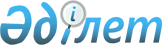 Об утверждении Плана по управлению пастбищами и их использованию по Федоровскому району на 2020-2021 годы
					
			С истёкшим сроком
			
			
		
					Решение маслихата Федоровского района Костанайской области от 11 августа 2020 года № 461. Зарегистрировано Департаментом юстиции Костанайской области 14 августа 2020 года № 9375. Прекращено действие в связи с истечением срока
      В соответствии с подпунктом 15) пункта 1 статьи 6 Закона Республики Казахстан от 23 января 2001 года "О местном государственном управлении и самоуправлении в Республике Казахстан", подпунктом 1) статьей 8 Закона Республики Казахстан от 20 февраля 2017 года "О пастбищах" Федоровский районный маслихат РЕШИЛ:
      1. Утвердить прилагаемый План по управлению пастбищами и их использованию по Федоровскому району на 2020-2021 годы.
      2. Настоящее решение вводится в действие по истечении десяти календарных дней после дня его первого официального опубликования. План по управлению пастбищами и их использованию по Федоровскому району на 2020-2021 годы
      1) Схема (карта) расположения пастбищ на территории Федоровского района в разрезе категорий земель, собственников земельных участков и землепользователей на основании правоустанавливающих документов (приложение 1 к Плану по управлению пастбищами и их использованию по Федоровскому району на 2020-2021 годы);
      2) приемлемые схемы пастбищеоборотов (приложение 2 к Плану по управлению пастбищами и их использованию по Федоровскому району на 2020-2021 годы);
      3) карта с обозначением внешних и внутренних границ и площадей пастбищ, в том числе сезонных, объектов пастбищной инфраструктуры (приложение 3 к Плану по управлению пастбищами и их использованию по Федоровскому району на 2020-2021 годы);
      4) схема доступа пастбищепользователей к водоисточникам (озерам, рекам, прудам, копаням, оросительным или обводнительным каналам, трубчатым или шахтным колодцам), составленная согласно норме потребления воды (приложение 4 к Плану по управлению пастбищами и их использованию по Федоровскому району на 2020-2021 годы);
      5) схема перераспределения пастбищ для размещения поголовья сельскохозяйственных животных физических и (или) юридических лиц, у которых отсутствуют пастбища, и перемещения его на предоставляемые пастбища (приложение 5 к Плану по управлению пастбищами и их использованию по Федоровскому району на 2020-2021 годы);
      6) схема размещения поголовья сельскохозяйственных животных на отгонных пастбищах физических и (или) юридических лиц, не обеспеченных пастбищами, расположенными при селе, сельском округе (приложение 6 к Плану по управлению пастбищами и их использованию по Федоровскому району на 2020-2021 годы);
      7) календарный график по использованию пастбищ, устанавливающий сезонные маршруты выпаса и передвижения сельскохозяйственных животных (приложение 7 к Плану по управлению пастбищами и их использованию по Федоровскому району на 2020-2021 годы). Схема (карта) расположения пастбищ на территории Федоровского района в разрезе категорий земель, собственников земельных участков и землепользователей на основании правоустанавливающих документов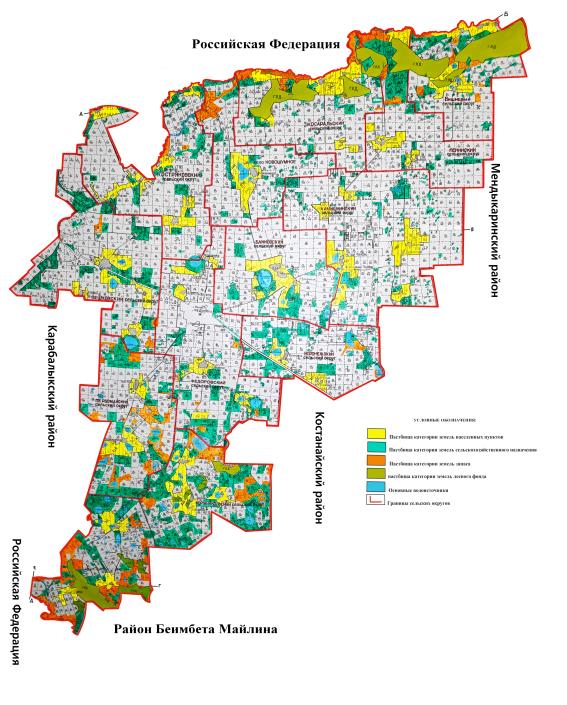  Список землепользователей земельных участков, прилагаемый к схеме (карте) расположения пастбищ Федоровского района Приемлемые схемы пастбищеоборотов 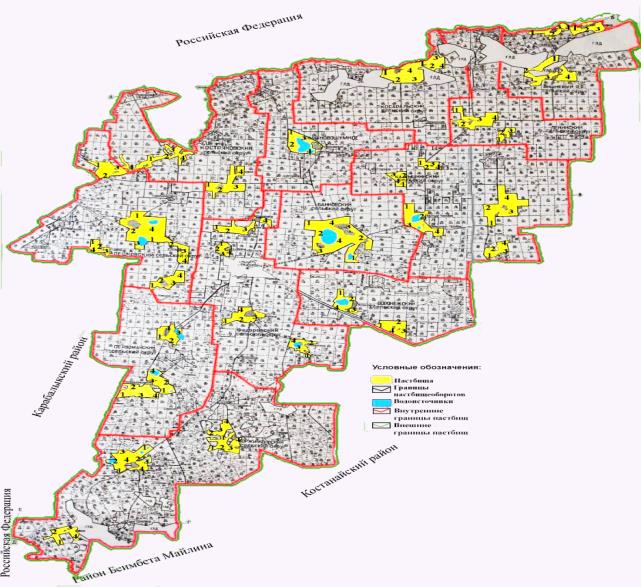 
      Примечание: 1, 2, 3, 4 - очередность использования загонов в году Карта с обозначением внешних и внутренних границ и площадей пастбищ, в том числе сезонных, объектов пастбищной инфраструктуры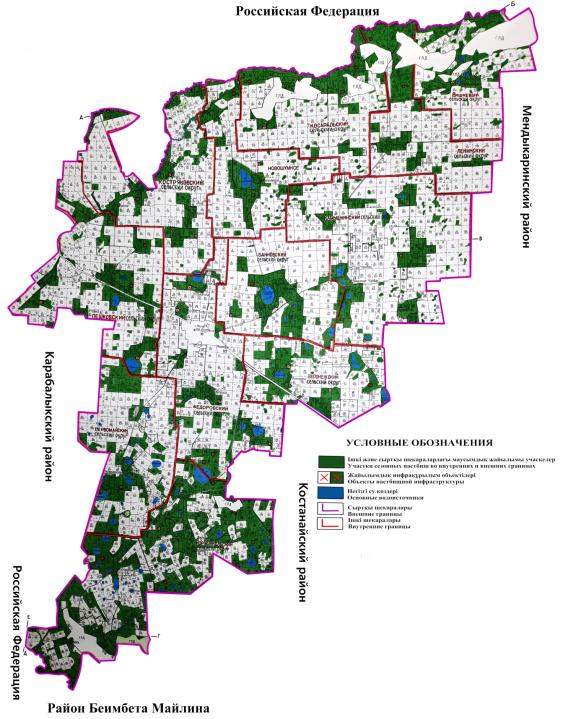 
      Площади сезонных пастбищ по Федоровскому району составляет 184018 гектаров.
      В том числе на землях сельскохозяйственного назначения 79488 гектар, на землях населенных пунктов 53123 гектара, на землях промышленности 443 гектара, на землях лесного фонда 2462 гектар, на землях запаса 48502 гектар. Схема доступа пастбищепользователей к водоисточникам (озерам, рекам, прудам, копаням, оросительным или обводнительным каналам, трубчатым или шахтным колодцам), составленная согласно норме потребления воды
      Среднесуточная норма потребления воды на одно сельскохозяйственное животное определяется в соответствии с методикой по разработке удельных норм водопотребления и водоотведения, утвержденой приказом Заместителем Премьер-Министра Республики Казахстан – Министра сельского хозяйства Республики Казахстан от 30 декабря 2016 года № 545 (зарегистрировано в Реестре государственной регистрации нормативных правовых актов за № 14827).
      Оросительных или обводнительных каналов, трубчатых или шахтных колодцев на территории района не имеется.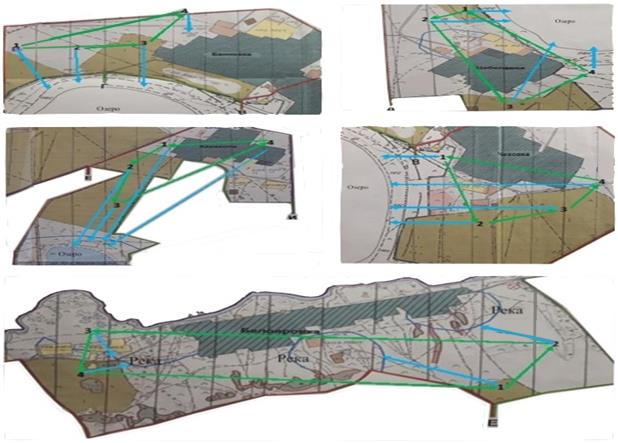 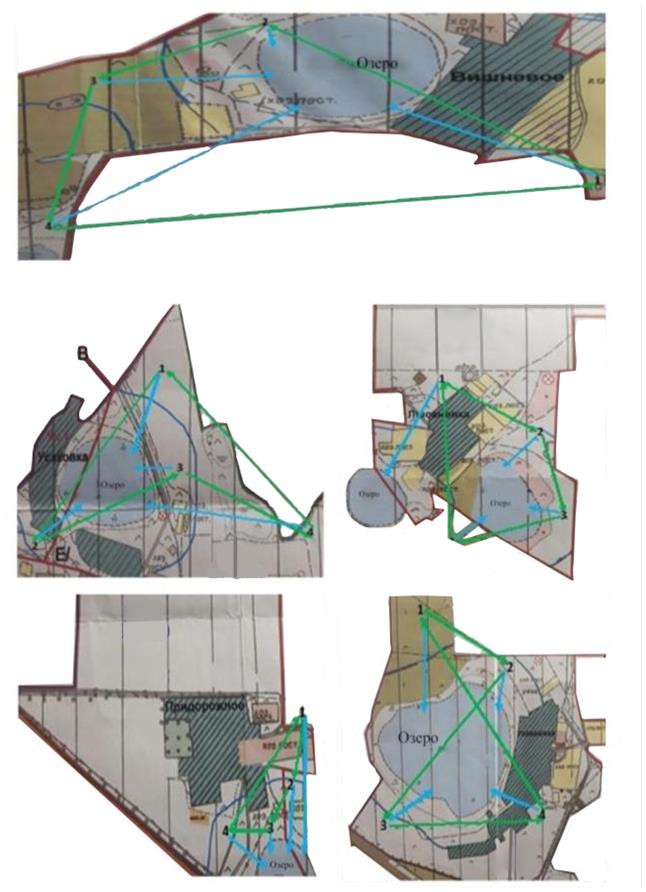 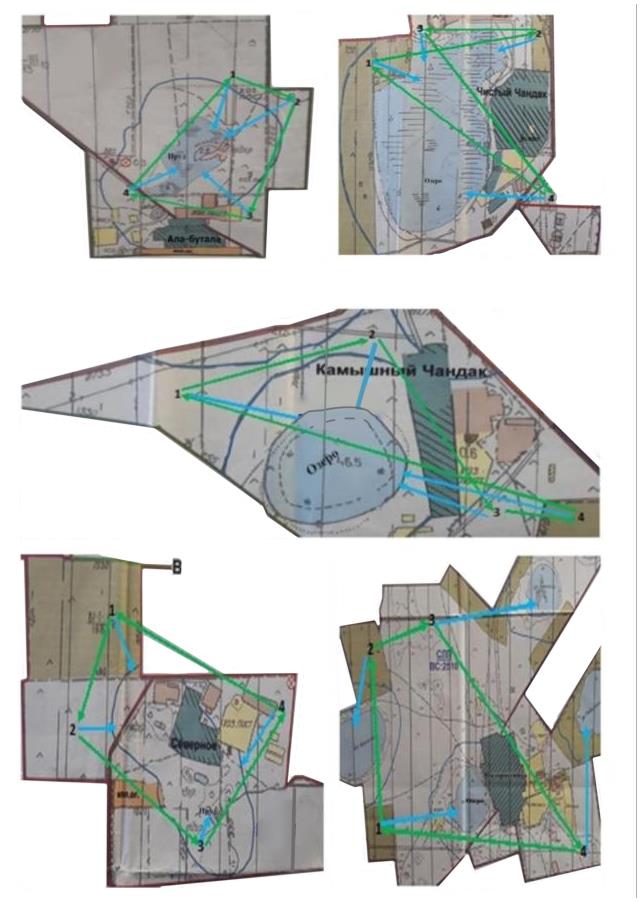 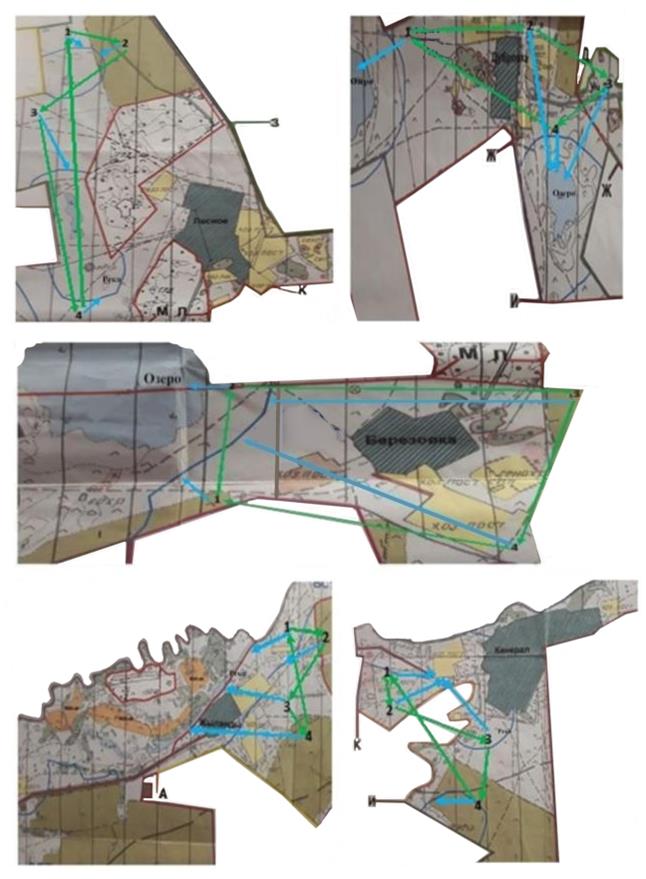 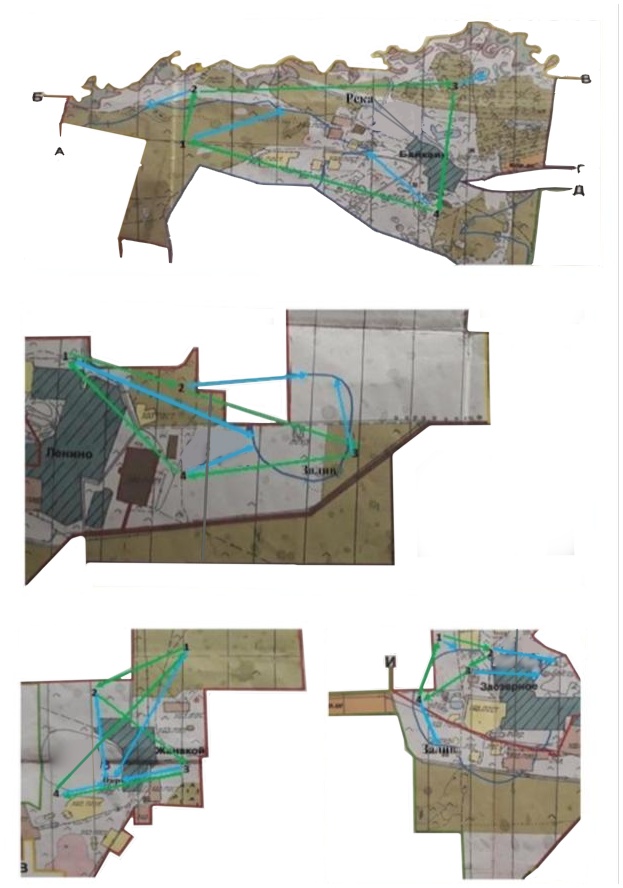 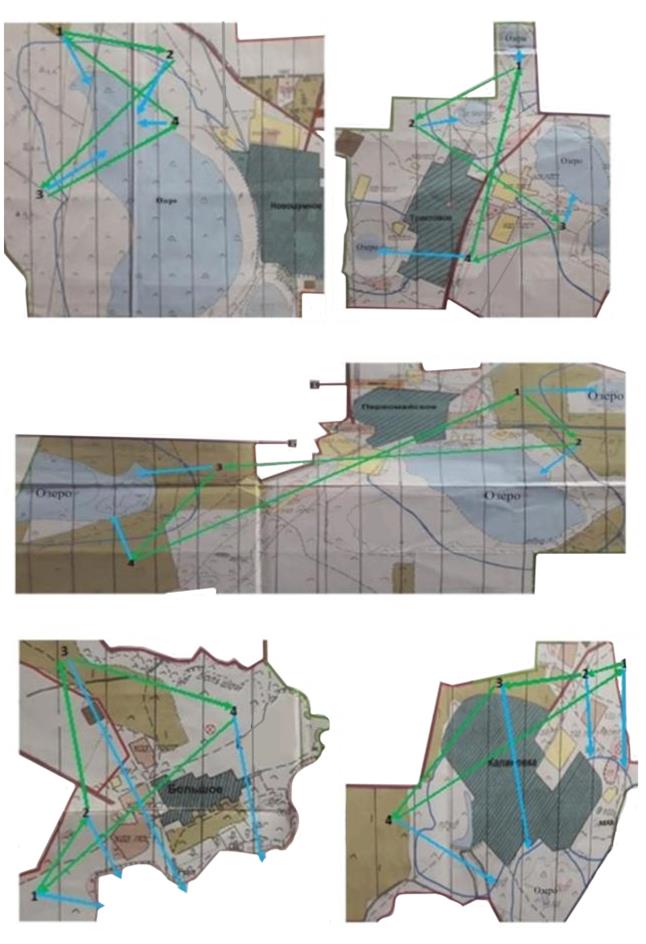 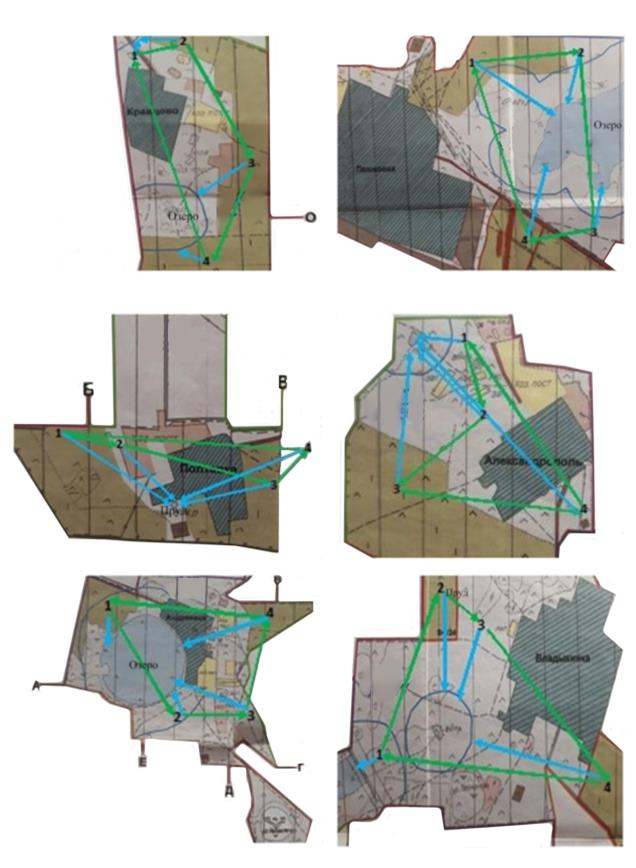 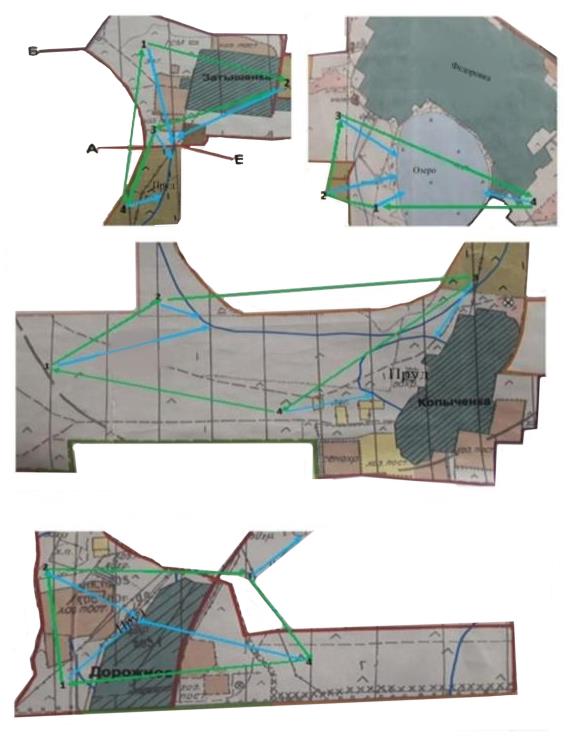 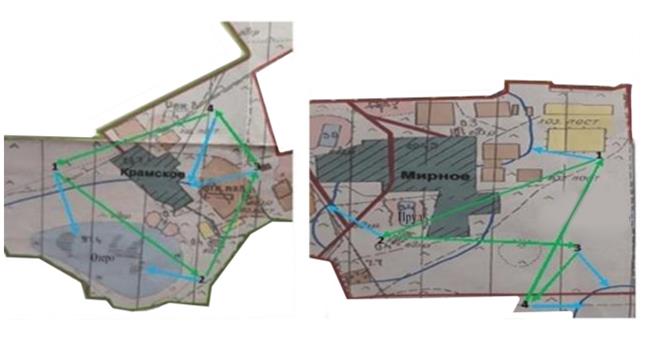 
      Условные обозначения: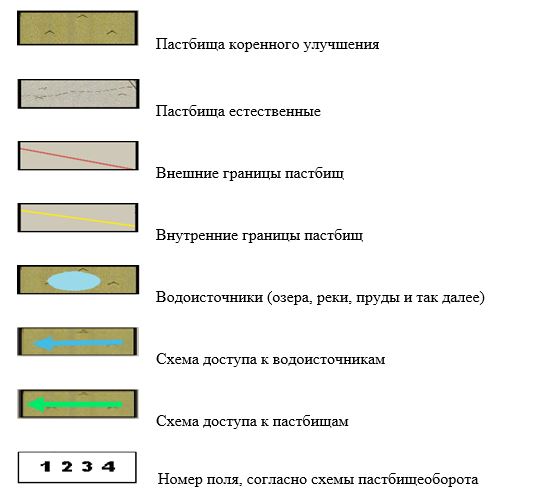  Схема перераспределения пастбищ для размещения поголовья сельскохозяйственных животных физических и (или) юридических лиц, у которых отсутствуют пастбища, и перемещения его на предоставляемые пастбища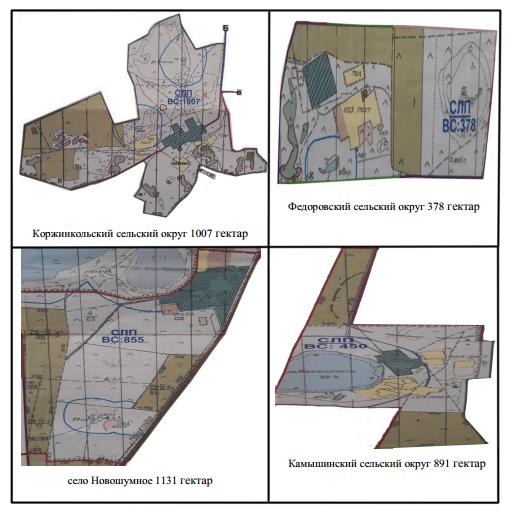  Схема размещения поголовья сельскохозяйственных животных на отгонных пастбищах физических и (или) юридических лиц, не обеспеченных пастбищами, расположенными при селе, сельском округе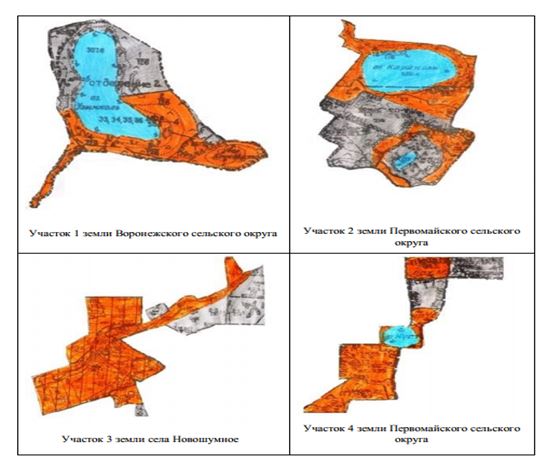  Календарный график по использованию пастбищ, устанавливающий сезонные маршруты выпаса и передвижения сельскохозяйственных животных
					© 2012. РГП на ПХВ «Институт законодательства и правовой информации Республики Казахстан» Министерства юстиции Республики Казахстан
				
      Председатель сессии 

Т. Решетникова

      Секретарь Федоровского районного маслихата 

Б. Исенгазин
Утвержден
решением Федоровского
районного маслихата
от 11 августа 2020 года
№ 461Приложение 1
к Плану по управлению
пастбищами и их
использованию по
Федоровскому району
на 2020-2021 годы
№
Фамилия, Имя, Отчество (наименование) землепользователей
1
Абилев Серала Кудайбергенович
2
Айтленов Александр Азаматович
3
Акулов Мукамбетжан Каржауович
4
Алпыспаев Едрес Муратович
5
Андреев Юрий Юрьевич
6
Атепилев Бектимыс Тюлюмысович
7
Баган Игорь Иванович
8
Байкадамов Кабдулсултан Камзанович
9
Барзилов Андрей Анатольевич
10
Батт Андрей Яковлевич
11
Безбабный Анатолий Иванович
12
Безбабный Валерий Иванович
13
Бексеитов Айдарбек Жумагазиевич
14
Бердюгина Татьяна Николаевна
15
Богданов Николай Васильевич
16
Бочкарева Валентина Викторовна
17
Бублик Владимир Васильевич
18
Бугрей Татьяна Петровна
19
Буяльский Леонид Мичеславович
20
Василенко Николай Алексеевич
21
Вейберт Александр Федорович
22
Ворнат Татьяна Николаевна
23
Вороная Валентина Ивановна
24
Галиев Кайрат Урынтаевич
25
Генкуленко Наталья Алексеевна
26
Геря Владимир Николаевич
27
Гнояная Алла Антоновна
28
Гороховец Юрий Васильевич
29
Грибак Андрей Николаевич
30
Грибак Вячеслав Николаевич
31
Грибко Владимир Григорьевич
32
Губский Алексей Алексеевич
33
Гуляева Галина Витальевна
34
Гурина Татьяна Михайловна
35
Дель Сергей Юрьевич
36
Джумалиев Александр Владимирович
37
Донченко Михаил Юрьевич
38
Емельянов Андрей Вячеславович
39
Емельянова Мария Савельевна
40
Ержанова Кульбаги Жаксыбаевна
41
Жулева Светлана Петровна
42
Жунусова Толкын Еренбековна
43
Журкабаев Акылбек Салемжанович
44
Заверуха Владимир Николаевич
45
Заверюха Николай Владимирович
46
Звонков Александр Васильевич
47
Иванько Василий Иванович
48
Иванько Сергей Васильевич
49
Иващенко Александр Николаевич
50
Иржасов Бакитбек Салдарбекович
51
Исмагулова Татьяна Алексеевна
52
Казак Александр Валерьевич
53
Кинько Евгений Иванович
54
Клочко Сергей Эдуардович
55
Коваль Владимир Григорьевич
56
Коваль Сергей Иванович
57
Коврижных Олег Анатольевич
58
Коврижных Татьяна Алексеевна
59
Кузовая Любовь Николаевна
60
Липский Борис Яковлевич
61
Литвин Василий Иванович
62
Лобач Екатерина Ивановна
63
Луценко Нина Прокофьевна
64
Лях Алевтина Анатольевна
65
Марченко Николай Владимирович
66
Музыченко Евгений Николаевич
67
Муканов Сагенбай Сакенович
68
Назарова Валентина Николаевна
69
Найпак Александр Леонтьевич
70
Нерух Николай Алексеевич
71
Оджахвердиев Мухтар Мамед-оглы
72
Ольховский Александр Сергеевич
73
Омаров Гашим Али-Оглы
74
Орлянский Виктор Григорьевич
75
Павенко Вера Васильевна
76
Пигарев Евгений Викторович
77
Полунин Владимир Михайлович
78
Поспелов Дмитрий Геннадьевич
79
Пфунт Иосиф Францевич
80
Садаков Александр Александрович
81
Садаков Анатолий Александрович
82
Сакимов Касымкан Мендыгалиевич
83
Сарана Андрей Николаевич
84
Сергеев Анатолий Константинович
85
Сибекин Александр Иванович
86
Снежко Юрий Григорьевич
87
Соколовский Виктор Иосифович
88
Стась Евгений Николаевич
89
Табашний Владимир Андреевич
90
Теремец Юрий Владимирович
91
Тимошенко Николай Николаевич
92
Туриканов Валей Хажмуханович
93
Тюлегенов Булат Ситкариевич
94
Тютенов Сергей Ертаевич
95
Укасов Орал Сагнаевич
96
Уразбаев Аблай Жанайдарович
97
Уразбаева Сауле Касымхановна
98
Утралинов Кунуспай Хибатуллович
99
Утиспаева Куляйша Жамбыршеевна
100
Фоменко Виктор Николаевич
101
Церр Сергей Александрович
102
Чернешук Юрий Иванович
103
Чернобровин Александр Николаевич
104
Шабанов Максим Викторович
105
Шегеда Виктор Алексеевич
106
Шунушева Айгерим Жаксалыковна
107
Эккерт Яков Карлович
108
ЯрҰменко Василий Николаевич
109
Товарищество с ограниченной ответственностью "Акулов"
110
Товарищество с ограниченной ответственностью "Алтын жаз-2004"
111
Товарищество с ограниченной ответственностью "Алтын-Инвест"
112
Товарищество с ограниченной ответственностью "Аул Роз"
113
Товарищество с ограниченной ответственностью "Бейбарс Grain"
114
Товарищество с ограниченной ответственностью "БЕК+"
115
Товарищество с ограниченной ответственностью "Беркут"
116
Товарищество с ограниченной ответственностью "Большанское"
117
Товарищество с ограниченной ответственностью "БРИЗ-2020"
118
Товарищество с ограниченной ответственностью "ВишнҰвое"
119
Товарищество с ограниченной ответственностью "Галант"
120
Товарищество с ограниченной ответственностью "Гранд"
121
Товарищество с ограниченной ответственностью "Дала жемис"
122
Товарищество с ограниченной ответственностью "Жанахай"
123
Товарищество с ограниченной ответственностью "Запасное"
124
Товарищество с ограниченной ответственностью "Каракопа"
125
Товарищество с ограниченной ответственностью "Кварта-1"
126
Товарищество с ограниченной ответственностью "Пшеничное"
127
Товарищество с ограниченной ответственностью "Сельхозтехника"
128
Товарищество с ограниченной ответственностью "Светлый Джарколь"
129
Товарищество с ограниченной ответственностью "Спутник Агро"
130
Товарищество с ограниченной ответственностью "СУЛУ ЖЕР"
131
Товарищество с ограниченной ответственностью "Тогызбай-Агро"
132
Товарищество с ограниченной ответственностью "Турар"
133
Товарищество с ограниченной ответственностью "Чандак"Приложение 2
к Плану по управлению
пастбищами и их
использованию по
Федоровскому району
на 2020-2021 годы
Годы
Загон 1
Загон 2
Загон 3
Загон 4
2020
весенне-летний сезон 1
летний сезон 2
осенний сезон 3
отдыхающий загон
2021
отдыхающий загон
весенне-летний сезон 1
летний сезон 2
осенний сезон 3Приложение 3к Плану по управлению пастбищами и их использованию по Федоровскому району на 2020-2021 годыПриложение 4
к Плану по управлению
пастбищами и их
использованию по
Федоровскому району
на 2020-2021 годыПриложение 5
к Плану по управлению
пастбищами и их
использованию по
Федоровскому району
на 2020-2021 годыПриложение 6
к Плану по управлению
пастбищами и их
использованию по
Федоровскому району
на 2020-2021 годыПриложение 7
к Плану по управлению
пастбищами и их
использованию по
Федоровскому району
на 2020-2021 годы
№
Наименование сел, сельских округов
Количество загонов в 2020 году
Количество загонов в 2020 году
Количество загонов в 2020 году
Количество загонов в 2020 году
Количество загонов в 2021 году
Количество загонов в 2021 году
Количество загонов в 2021 году
Количество загонов в 2021 году
№
Наименование сел, сельских округов
1
2
3
4
1
2
3
4
1
Банновский
отдыхающий загон
весенне-летний сезон
летний сезон
летне-осенний сезон
весенне-летний сезон
отдыхающий загон
летний сезон
летне-осенний сезон
2
Воронежский
весенне-летний сезон
летний сезон
отдыхающий загон
летне-осенний сезон
весенне-летний сезон
летний сезон
летне-осенний сезон
отдыхающий загон
3
Вишневый
весенне-летний сезон
летний сезон
отдыхающий загон
летне-осенний сезон
весенне-летний сезон
летний сезон
летне-осенний сезон
отдыхающий загон
4
Камышинский
отдыхающий загон
весенне-летний сезон
летний сезон
летне-осенний сезон
весенне-летний сезон
отдыхающий загон
летний сезон
летне-осенний сезон
5
Костряковский
отдыхающий загон
весенне-летний сезон
летний сезон
летне-осенний сезон
весенне-летний сезон
отдыхающий загон
летний сезон
летне-осенний сезон
6
Коржинкольский
весенне-летний сезон
летний сезон
летне-осенний сезон
отдыхающий загон
весенне-летний сезон
летний сезон
отдыхающий загон
летне-осенний сезон
7
Косаральский
весенне-летний сезон
отдыхающий загон
летний сезон
летне-осенний сезон
отдыхающий загон
весенне-летний сезон
летний сезон
летне-осенний сезон
8
Ленинский
отдыхающий загон
весенне-летний сезон
летний сезон
летне-осенний сезон
весенне-летний сезон
отдыхающий загон
летний сезон
летне-осенний сезон
9
село Новошумное
весенне-летний сезон
летний сезон
отдыхающий загон
летне-осенний сезон
весенне-летний сезон
летний сезон
летне-осенний сезон
отдыхающий загон
10
Первомайский
весенне-летний сезон
летний сезон
летне-осенний сезон
отдыхающий загон
отдыхающий загон
весенне-летний сезон
летний сезон
летне-осенний сезон
11
Пешковский
весенне-летний сезон
отдыхающий загон
летний сезон
летне-осенний сезон
весенне-летний сезон
летний сезон
отдыхающий загон
летне-осенний сезон
12
Федоровский
весенне-летний сезон
отдыхающий загон
летний сезон
летне-осенний сезон
весенне-летний сезон
летний сезон
отдыхающий загон
летне-осенний сезон